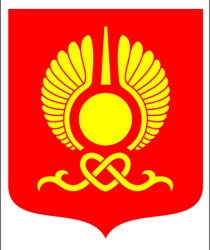 РОССИЙСКАЯ ФЕДЕРАЦИЯРЕСПУБЛИКА ТЫВАХУРАЛ ПРЕДСТАВИТЕЛЕЙ ГОРОДА КЫЗЫЛ_______________________________________________________________РЕШЕНИЕОт 13 декабря 2016 года                                                                                № 294О реестре описаний процедур, включенных в Раздел II исчерпывающего перечня процедур в сфере жилищного строительства, утвержденного постановлением Правительства Российской Федерации от 30 апреля 2014 года № 403, на территории городского округа «Город Кызыл Республики Тыва»В соответствии с Градостроительным кодексом Российской Федерации, постановлением Правительства Российской Федерации от 30 апреля 2014 года № 403 «Об исчерпывающем перечне процедур в сфере жилищного строительства», руководствуясь Уставом городского округа «Город Кызыл Республики Тыва», принятым решением Хурала представителей города Кызыла от 5 мая 2005 года № 50, на основании документов, поступивших от мэрии города Кызыла, Хурал представителей города Кызыла РЕШИЛ:Утвердить прилагаемый Реестр описаний процедур, включенных в Раздел II исчерпывающего перечня процедур в сфере жилищного строительства, утвержденного постановлением Правительства Российской Федерации от 30 апреля 2014 года № 403, на территории городского округа «Город Кызыл Республики Тыва». Мэрии города Кызыла:1) определить орган, уполномоченный на ведение утвержденного настоящим решением Реестра описаний процедур в соответствии с Правилами ведения реестра описаний процедур, утвержденными постановлением Правительства Российской Федерации от 30 апреля 2014 года № 403, с указанием таких полномочий в положении о нем; 2) утвердить план мероприятий по обеспечению соблюдения Постановления Правительства Российской Федерации от 30 апреля 2014 года № 403 «Об исчерпывающем перечне процедур в сфере жилищного строительства»;3) установить перечень муниципальных нормативно-правовых актов города Кызыла, требующих внесения изменений в соответствии с Реестром описания процедур, утвержденным настоящим решением, и внести соответствующие изменения в них.Опубликовать настоящее решение на официальном сайте органов местного самоуправления городского округа «Город Кызыл Республики Тыва».Контроль за исполнением настоящего постановления возложить на Управляющего делами А.А.Чюдюка.5. Настоящее постановление вступает в силу со дня его официального опубликования.Глава города Кызыла 					Д. Оюн